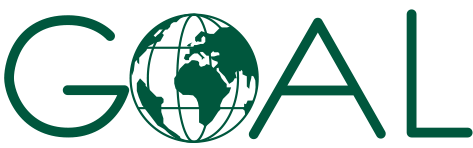 GOAL Ethiopia, an International Humanitarian Organization, invites sealed bids from eligible bidders, Invitation to Tender (ITT) for procurement of Water treatment chemicals &Water Quality Testing KitsAll suppliers who have valid licenses can obtain a complete set of bidding documents from Goal Ethiopia Head Office (Addis Ababa) starting from the first day of this invitation in exchange for a non-refundable fee of Birr 100 (One Hundred only) between 8:00AM – 4:30 PM office hours from Monday to Friday, or you can access all documents online at https://www.goalglobal.org/tendersDuplicate copies of Bid Offer shall be produced in separate envelopes marked as Original and Copy. All envelopes shall then be put in one together, sealed, stamped and submitted to GOAL Ethiopia Head Office before DEADLINE FOR SUBMISSION - 19th June 2020, at 2:00 PM East African Time.Essential (exclusion) CriteriaRenewed and Valid business/ trade registration certificate. Meet the required specification Sample should be submitted with offerAward CriteriaThe evaluation criteria will be Lead time and Financial.ITTs will be opened in the presence of bidders or their legal representatives who choose to attend on 22nd June 2020, at 09:00 AM East African Time at GOAL Ethiopia Premises located below GOAL Ethiopia reserves the right to accept or reject the ITT partially or fully.Address: GOAL Ethiopia,Yeka Sub City, Woreda 9, H. No. 508Next compound to Kotebe Health CenterP. O. Box 5504, TEL. 011-6-47-81-16/17, FAX 011-6-478118,Addis Ababa, EthiopiaNATIONAL TENDER NOTICENATIONAL TENDER NOTICEReference Number:ORO-E-003374OfficeGOAL EthiopiaClosing date and time for receipt of Tenders19th June 2020 at 02:00 PM East African Time (GMT+3)Tender Opening Date and time22nd June 2020 at 09:00AM East African Time (GMT+3)CriteriaScoreDelivery time20Price80Total100